Практическое задание  для муниципального этапа  ХVIII Всероссийской олимпиады школьников по технологии 2016-2017 учебного года(номинация «Техника и техническое творчество»)Ручная деревообработка.  7 классСконструируйте и изготовьте  цифру «7»Технические условия:По  указанным данным, в М 1:1 разработайте чертеж цифры «7» , применяемой для обозначения номера класса (квартиры)  (Рис.1). Чертеж оформляйте на формате А 4, с  указанием рамки и основной надписи.Форму цифры (изделия), конструируете самостоятельно.Материал изготовления – фанера. Габаритные размеры заготовки: 50х30х6 мм. Предельные отклонения на все размеры готового изделия ±1 мм.Цифра крепится к двери двумя гвоздиками  Ø 2 мм. Место разметки отверстий планируете самостоятельно.  На чертеже укажите все габаритные размеры двух отверстий. Количество – 1 шт.Все углы и кромки притупить. Чистовую обработку выполнить шлифовальной шкуркой на тканевой основе средней зернистости.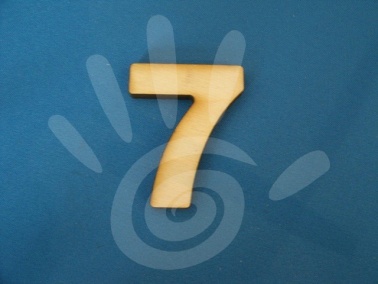 Рис. 1. Образец цифрыКарта пооперационного контроляПредседатель Члены жюри: Практическое задание  для муниципального этапа  ХVIII Всероссийской олимпиады школьников по технологии 2016-2017 учебного года(номинация «Техника и техническое творчество»)Ручная деревообработка.  8 классСконструируйте и изготовьте цифру «8»Технические условия:По  указанным данным, в М 1:1 разработайте  чертеж цифры «8» , применяемой  для обозначения номера класса (квартиры)  (Рис.1). Чертеж оформляйте на формате А 4, с  указанием рамки и основной надписи.Форму цифры (изделия), конструируете самостоятельно.Материал изготовления – фанера. Габаритные размеры заготовки: 50х30х6 мм. Предельные отклонения на все размеры готового изделия ±1 мм.Цифра крепится к двери двумя гвоздиками  Ø 2 мм. Место разметки отверстий планируете самостоятельно.  На чертеже укажите все габаритные размеры двух отверстий. Количество – 1 шт.Все углы и кромки притупить. Чистовую обработку выполнить шлифовальной шкуркой на тканевой основе средней зернистости.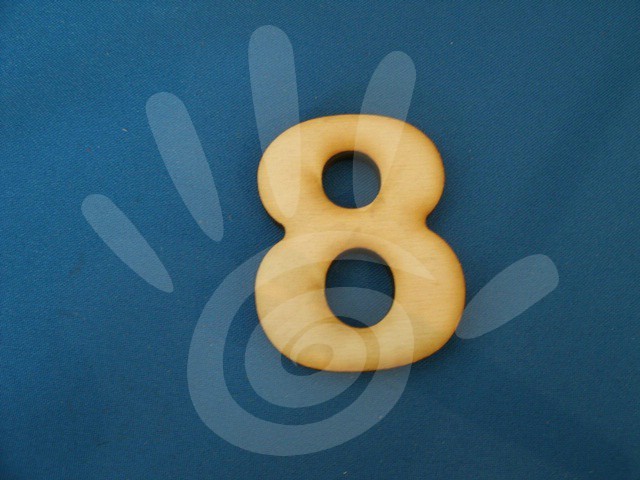 Рис. 1. Образец цифрыКарта пооперационного контроляПредседатель Члены жюри: Практическое задание  для муниципального этапа  ХVIII Всероссийской олимпиады школьников по технологии 2016-2017 учебного года(номинация «Техника и техническое творчество»)Ручная деревообработка.  9 классСконструируйте и изготовьте цифру «9»Технические условия:По  указанным данным, в М 1:1 разработайте  чертеж цифры «9», применяемой  для обозначения номера класса (квартиры)  (Рис.1). Чертеж оформляйте  на формате А 4, с  указанием рамки и основной надписи.Форму цифры (изделия), конструируете самостоятельно.Материал изготовления – фанера. Габаритные размеры заготовки: 50х30х6 мм. Предельные отклонения на все размеры готового изделия ±1 мм.Цифра крепится к двери двумя гвоздиками  Ø 2 мм. Место разметки отверстий планируете самостоятельно.  На чертеже укажите все габаритные размеры двух отверстий. Количество – 1 шт.Все углы и кромки притупить. Чистовую обработку выполнить шлифовальной шкуркой на тканевой основе средней зернистости.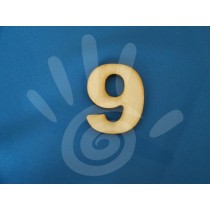 Рис. 1. Образец  цифрыКарта пооперационного контроляПредседательЧлены жюри: Практическое задание  для муниципального этапа  ХVIII Всероссийской олимпиады школьников по технологии 2016-2017 учебного года(номинация «Техника и техническое творчество»)Ручная деревообработка.  10-11 классыСконструируйте и изготовьте  цифру «10»Технические условия:По  указанным данным, в М 1:1 разработайте  чертеж цифр  «1»  и «0», применяемых для обозначения номера класса (квартиры) (Рис.1). Чертежи  оформляйте на одном формате А 4, с  указанием рамки и основной надписи.Форму цифры (изделий), конструируете самостоятельно.Материал изготовления – фанера. Габаритные размеры заготовки для цифры «1»: 50х30х6 мм. Габаритные размеры заготовки для цифры «0»: 50х30х6 мм.Предельные отклонения на все размеры готового изделия ±1 мм.Каждая цифра крепится к двери двумя гвоздиками  Ø 2 мм. Место разметки отверстий планируете самостоятельно.  На чертеже укажите все габаритные размеры двух отверстий. Количество  изделий: цифры «1» – 1 шт.;  цифры «0» - 1 шт.Все углы и кромки притупить. Чистовую обработку выполнить шлифовальной шкуркой на тканевой основе средней зернистости.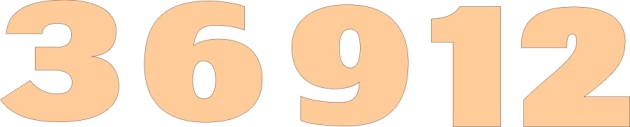 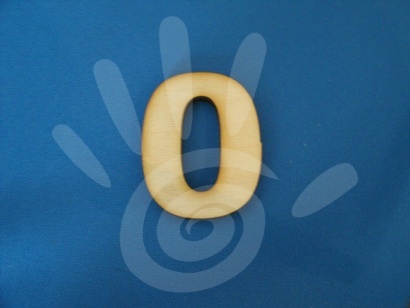 Рис. 1. Образцы цифрКарта пооперационного контроляПредседатель:Члены жюри: №п/пКритерии оценкиК-вобалловКол-вобаллов,выставленных членами жюриНомеручастника1.Наличие рабочей формы (халат, головной убор)12.Соблюдение правил безопасной работы. Культура труда (порядок на рабочем месте,  трудовая дисциплина)23.Разработка чертежа  заготовки в соответствии с техническими условиями и требованиями  к рабочим чертежам  (ГОСТ-2.107-68)54.Технология изготовления изделия: 254.- технологическая последовательность изготовления изделия;(12)4.- разметка заготовки в соответствии  с техническими условиями и разработанным чертежом;(3)4.- разметка и сверление двух отверстий;(4)4.- точность изготовления готового изделия в соответствии с техническими условиями и  разработанным чертежом;(3)4.- качество и чистовая обработка готового изделия(3)5.Оригинальность  и дизайн готового изделия5 6. Уборка рабочего места17.Время изготовления – до 90 мин. (с одним перерывом  10 мин.).1Итого:40№п/пКритерии оценкиК-вобалловКол-вобаллов,выставленных членами жюриНомеручастника1.Наличие рабочей формы (халат, головной убор)12.Соблюдение правил безопасной работы. Культура труда (порядок на рабочем месте,  трудовая дисциплина)23.Разработка чертежа  заготовки в соответствии с техническими условиями и требованиями  к рабочим чертежам  (ГОСТ-2.107-68)54.Технология изготовления изделия: 254.- технологическая последовательность изготовления изделия;(12)4.- разметка заготовки в соответствии  с техническими условиями и разработанным чертежом;(3)4.- разметка и сверление двух отверстий;(4)4.- точность изготовления готового изделия в соответствии с техническими условиями и  разработанным чертежом;(3)4.- качество и чистовая обработка готового изделия(3)5.Оригинальность  и дизайн готового изделия5 6. Уборка рабочего места17.Время изготовления – до 90 мин. (с одним перерывом  10 мин.).1Итого:40№п/пКритерии оценкиК-вобалловКол-вобаллов,выставленных членами жюриНомеручастника1.Наличие рабочей формы (халат, головной убор)12.Соблюдение правил безопасной работы. Культура труда (порядок на рабочем месте,  трудовая дисциплина)23.Разработка чертежа  заготовки в соответствии с техническими условиями и требованиями  к рабочим чертежам  (ГОСТ-2.107-68)54.Технология изготовления изделия: 254.- технологическая последовательность изготовления изделия;(12)4.- разметка заготовки в соответствии  с техническими условиями и разработанным чертежом;(3)4.- разметка и сверление двух отверстий;(4)4.- точность изготовления готового изделия в соответствии с техническими условиями и  разработанным чертежом;(3)4.- качество и чистовая обработка готового изделия(3)5.Оригинальность  и дизайн готового изделия5 6. Уборка рабочего места17.Время изготовления – до 90 мин. (с одним перерывом  10 мин.).1Итого:40№п/пКритерии оценкиК-вобалловКол-вобаллов,выставленных членами жюриНомеручастника1.Наличие рабочей формы (халат, головной убор)12.Соблюдение правил безопасной работы. Культура труда (порядок на рабочем месте,  трудовая дисциплина)23.Разработка чертежа  заготовки в соответствии с техническими условиями и требованиями  к рабочим чертежам  (ГОСТ-2.107-68)54.Технология изготовления цифры «1»: 134.- технологическая последовательность изготовления изделия;(5)4.- разметка заготовки в соответствии  с техническими условиями и разработанным чертежом;(2)4.- разметка и сверление двух отверстий;(2)4.- точность изготовления готового изделия в соответствии с техническими условиями и  разработанным чертежом;(2)4.- качество и чистовая обработка готового изделия(2)5.Технология изготовления цифры «0»:13- технологическая последовательность изготовления изделия;(2)- разметка заготовки в соответствии  с техническими условиями и разработанным чертежом;(2)- разметка и сверление двух отверстий;(2)- точность изготовления готового изделия в соответствии с техническими условиями и  разработанным чертежом;(2)- качество и чистовая обработка готового изделия(2)6.Оригинальность  и дизайн готового изделия47. Уборка рабочего места18.Время изготовления – до 90 мин. (с одним перерывом  10 мин.).1Итого:40